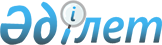 О внесении изменений в некоторые нормативные правовые акты Республики Казахстан по вопросам пенсионного обеспеченияПостановление Правления Национального Банка Республики Казахстан от 26 февраля 2014 года № 33. Зарегистрировано в Министерстве юстиции Республики Казахстан 11 апреля 2014 года № 9317.
      Примечание РЦПИ!
      Порядок введения в действие приказа см. п.2
      В целях совершенствования нормативных правовых актов Республики Казахстан Правление Национального Банка Республики Казахстан ПОСТАНОВЛЯЕТ:
      1. Утвердить прилагаемый перечень нормативных правовых актов Республики Казахстан по вопросам пенсионного обеспечения, в которые вносятся изменения (далее - Перечень).
      2. Настоящее постановление вводится в действие по истечении десяти календарных дней после дня его первого официального опубликования и распространяется на отношения, возникшие с 1 января 2014 года, за исключением пункта 1 Перечня, который распространяется на отношения, возникшие с 1 октября 2013 года. Перечень
нормативных правовых актов Республики Казахстан,
в которые вносятся изменения
      1. Утратил силу постановлением Правления Национального Банка РК от 22.10.2014 № 196.
      2. Утратил силу постановлением Правления Агентства РК по регулированию и развитию финансового рынка от 26.05.2023 № 26 (вводится в действие с 01.07.2023).
      3. Утратил силу постановлением Правления Агентства РК по регулированию и развитию финансового рынка от 07.06.2023 № 42 (вводится в действие с 01.07.2023).
					© 2012. РГП на ПХВ «Институт законодательства и правовой информации Республики Казахстан» Министерства юстиции Республики Казахстан
				
Председатель
Национального Банка
К. КелимбетовУтвержден
постановлением Правления
Национального Банка
Республики Казахстан
от 26 февраля 2014 года № 33